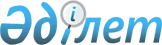 Федоров ауданы әкімдігінің 2011 жылғы 23 ақпандағы № 34 қаулысына "Федоров ауданының аумағында үгіттік баспа материалдарын орналастыру үшін орындарды белгілеу туралы"
					
			Күшін жойған
			
			
		
					Қостанай облысы Федоров ауданы әкімдігінің 2011 жылғы 14 желтоқсандағы № 357 қаулысы. Қостанай облысы Федоров ауданының Әділет басқармасында 2011 жылғы 26 желтоқсанда № 9-20-205 тіркелді. Күші жойылды - Қостанай облысы Федоров ауданы әкімдігінің 2017 жылғы 25 желтоқсандағы № 435 қаулысымен
      Күші жойылды - Қостанай облысы Федоров ауданы әкімдігінің 25.12.2017 № 435 қаулысымен (алғашқы ресми жарияланған күнінен кейін күнтізбелік он күн өткен соң қолданысқа енгізіледі).
      "Қазақстан Республикасындағы сайлау туралы" Қазақстан Республикасының 1995 жылғы 28 қыркүйектегі Конституциялық заңының 28-бабының 6-тармағына сәйкес Федоров ауданының әкімдігі ҚАУЛЫ ЕТЕДІ:
      1. Федоров ауданы әкімдігінің 2011 жылғы 23 ақпандағы № 34 қаулысына "Федоров ауданының аумағында үгіттік баспа материалдарын орналастыру үшін орындарды белгілеу туралы" (Нормативтік құқықтық актілерді мемлекеттік тіркеу тізілімінде № 9-20-189 тіркелген, 2011 жылғы 24 ақпандағы "Федоровские новости" газетінде жарияланған) мынадай өзгеріс енгізілсін:
      көрсетілген қаулының қосымшасы осы қаулының қосымшасына сәйкес жаңа редакцияда жазылсын.
      2. Осы қаулы алғаш ресми жарияланған күнінен кейін қолданысқа енгізіледі.
      КЕЛІСІЛДІ:
      Федоров аудандық сайлау
      комиссиясының төрағасы
      ___________ А. Оспанова Федоров ауданының аумағында үгіттік баспа
материалдарын орналастыру үшін арналған орындар
					© 2012. Қазақстан Республикасы Әділет министрлігінің «Қазақстан Республикасының Заңнама және құқықтық ақпарат институты» ШЖҚ РМК
				
      Аудан әкімі

Қ. Ахметов
Әкімдіктің
2011 жылғы 14 желтоқсандағы
№ 357 қаулысына қосымша
Әкімдіктің
2011 жылғы 23 ақпандағы
№ 34 қаулысына қосымша
№

р/с
Обьектінің орналасқан орны
1.
Федоров селосы:

Ленин атындағы көше – Легкодухов атындағы көше

қиылысы:

Набережный көшесі – Әуезов атындағы көшенің

қиылысы;

Шевченко атындағы көше ("Рассвет" дүкені

ғимаратының жанында);

Легкодухов көшесі – Степной көшесінің қиылысы;

Юнацкий атындағы көше (сауда алаңының ауданы);

Легкодухов атындағы көше ("Алга" спорт клубы

ғимаратының жанында);

Пушкин атындағы көше ("Қазақстан Республикасы Ауыл

шаруашылығы министрлігінің агроөнеркәсіп

кешеніндегі мемлекеттік инспекция комитетінің

Федоров аудандық аумақтық инспекциясы" мемлекеттік

мекемесі ғимаратының жанында);

Водопроводный көшесі ("Абсолют" дүкені ғимаратының

жанында)
2.
Баннов селолық округі:

Баннов селосы (орталық алаң ауданы);

Қарақопа селосы ("Фиалка" дүкені ғимаратының

жанында);

Чехов селосы ("Фортуна" дүкені ғимаратының

жанында);

Цабелев селосы ("Надежда" дүкені ғимаратының

жанында)
3.
Вишневый селолық округі:

Вишневый селосы (селолық клуб ғимаратының жанында);

Белояров селосы ("Светлана" дүкені ғимаратының

жанында);

Уйское селосы (бұрынғы бастауыш мектеп ғимараты

жанында);

Усаков селосы ("Ормандар мен жануарлар әлемін

қорғау жөніндегі Усаков мемлекеттік мекемесі"

ғимаратының жанында)
4.
Воронеж селолық округі:

Придорожный селосы ("Воронеж селолық округі

әкімінің аппараты" мемлекеттік мекемесінің ғимараты

жанында);

Успенов селосы ("Меркурий" дүкені ғимаратының

жанында);

Лысанов селосы ("Виктория" дүкені ғимаратының

жанында);

"Успеновка" станциясы ("Успеновское ХПП"

жауапкершілігі шектеулі серіктестігінің кеңсесі

ғимаратының жанында)
5.
Жаркөл селолық округі:

Жаркөл селосы ("Анар" дүкенінің ғимараты жанында);

Александрополь селосы ("Федоров ауданы білім

бөлімінің "Александрополь бастауыш мектебі"

мемлекеттік мекемесі ғимаратының жанында);

Андреев селосы ("Федоров ауданы білім бөлімінің

"Андреев бастауыш мектебі" мемлекеттік мекемесі

ғимаратының жанында);

Владыкин селосы ("Федоров ауданы білім бөлімінің

"Владыкин негізгі мектебі" мемлекеттік мекемесі

ғимаратының жанында);

Затышен селосы ("Беркут" жауапкершілігі шектеулі

серіктестігінің ғимаратының жанында);

Копычен селосы ("Федоров ауданы білім бөлімінің

"Копычен негізгі мектебі" мемлекеттік мекемесі

ғимаратының жанында);

Приозерный селосы ("Радуга" дүкені ғимаратының

жанында)
6.
Камышин селолық округі:

Чистый Чандак селосы ("Камышин селолық округі

әкімінің аппараты" мемлекеттік мекемесі ғимаратының

жанында);

Камышный Чандак селосы ("Турар" жауапкершілігі

шектеулі серіктестігінің кеңсесі ғимаратының

жанында);

Ала-Бұталы селосы ("У Степаныча" дүкені ғимаратының

жанында);

Северный селосы ("Ярославна" дүкені ғимаратының

жанында)
7.
Қоржынкөл селолық округі:

Лесной селосы (Мәдениет үйі ғимаратының жанында,

"Салем" дүкенінің жанында);

Березов селосы ("Натали" дүкенінің жанында,

"Федоров ауданы білім бөлімінің "Березов бастауыш

мектебі" мемлекеттік мекемесі ғимаратының жанында);

Малороссийка селосы ("Федоров ауданы білім

бөлімінің "Украин бастауыш мектебі" мемлекеттік

мекемесі ғимаратының жанында);

Дубрав селосы ("Садаков" шаруа қожалығының кеңсесі

ғимаратының жанында)
8.
Қосарал селолық округі:

Кеңарал селосы ("Визит" дүкені ғимаратының

жанында);

Төрағаш селосы ("Федоров ауданы білім бөлімінің

"Төрағаш бастауыш мектебі" мемлекеттік мекемесі

ғимаратының жанында);

Жыланды селосы ("Федоров ауданы білім бөлімінің

"Жыланды бастауыш мектебі" мемлекеттік мекемесі

ғимаратының жанында)
9.
Костряков селолық округі:

Костряков селосы ("Костряков селолық округі

әкімінің аппараты" мемлекеттік мекемесі ғимаратының

жанында, орта мектеп ғимаратының жанында, селолық

клуб ғимаратының жанында);

Волков селосы ("Гранд" жауапкершілігі шектеулі

серіктестігінің кеңсесі ғимаратының жанында);

Ивангородка селосы ("Гранд" жауапкершілігі шектеулі

серіктестігінің кеңсесі ғимаратының жанында);

Курск селосы ("Федоров ауданы білім бөлімінің

"Курск негізгі мектебі" мемлекеттік мекемесі

ғимаратының жанында);

Запасный селосы ("Гранд" жауапкершілігі шектеулі

серіктестігінің кеңсесі ғимаратының жанында);

Грачев селосы ("Гранд" жауапкершілігі шектеулі

серіктестігінің кеңсесі ғимаратының жанында)
10.
Ленин селолық округі:

Ленин селосы (селолық клуб ғимаратының жанында);

Жанахай селосы (селолық клуб ғимаратының жанында)
11.
Новошумный селолық округі:

Новошумный селосы (орталық алаң ауданы);

Старошумный селосы (Абай көшесі, 7 мекен-жайы

бойынша орналасқан ғимараттың жанында);

Тоғызақ селосы (М. Әуезов көшесі, 8 мекен-жайы

бойынша орналасқан ғимараттың жанында)
12.
Первомай селолық округі:

Первомай селосы ("Минутка", "Маяк", "Көктем"

дүкендері ғимараттарының жанында);

Трактовый селосы ( "Татарчук Т.Н." жеке кәсіпкердің

дүкені ғимаратының жанында)
13.
Пешков селолық округі:

Пешков селосы (орталық алаң ауданы, "Валентина"

дүкені ғимаратының жанында, "Пешковский КХП"

жауапкершілігі шектеулі серіктестігінің дүкені

ғимаратының жанында);

Калинов селосы ("Калиновское" жауапкершілігі

шектеулі серіктестігінің кеңсе ғимаратының

жанында);

Кравцов селосы ("Фаворит" дүкені ғимаратының

жанында);

Полтав селосы ("Федоров ауданы білім бөлімінің "Полтав бастауыш мектебі" мемлекеттік мекемесі

ғимаратының жанында);

Большой селосы ("Алтын-Инвест" жауапкершілігі

шектеулі серіктестігінің № 2 бригадасы ғимаратының

жанында)
14.
Шандақ селолық округі:

Мирный селосы ("У Иваныча" дүкені ғимаратының

жанында, "Пшеничное" жауапкершілігі шектеулі

серіктестігі мен "Чандак" жауапкершілігі шектеулі

серіктестігі кеңсесінің ауданында);

Дорожный селосы ("Эдельвейс" шаруа қожалығының

кеңсесі ғимаратының жанында);

Крамской селосы ("Пшеничное" жауапкершілігі

шектеулі серіктестігінің кеңсесі ғимаратының

жанында)